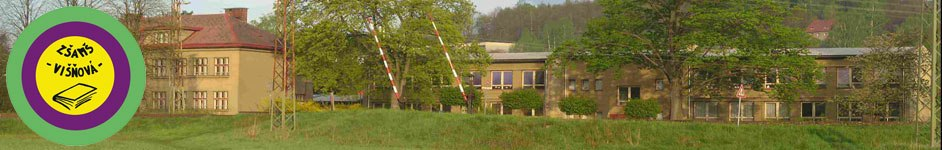 Inovace a zkvalitnění výuky směřující k rozvoji matematické gramotnosti žáků základních školEU – OPVKnázev: Rýsujeme čtverec a obdélníkautor: Lenka Křelinovápředmět: Matematika – geometrie v rovině a prostorutřída: 4. třídamateriály:  http://media3.picsearch.comRýsujeme čtverec a obdélníkNarýsuj čtverec MNOP, jehož délka strany m je 5cm.Nezapomeň na náčrt, popis, konstrukci:-) Narýsuj obdélník ABCD, který má stranu a dlouhou 5cm a stranu b dlouhou 3cm.Nezapomeň na náčrt, popis, konstrukci:-)Hodnocení: Kolika pravítky by jsi se ohodnotil?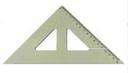 